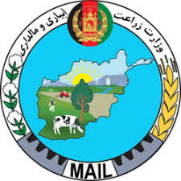 لینک خبـــــــرتاریخ نشر خبرنام رســـانهموضوع خبــــــــرhttps://8am.af15/9/1399هشت صبحتوزیع ده‌ها گلخانه سبزیجات برای زنان در دایکندی https://8am.af/17915/9/1399هشت صبح۱۷۹ کشمش‌خانه‌ی جدید در کابل هزاران تن انگور را به کشمش تبدیل می‌کند https://da.azadiradio.com14/9/1399راد یو آزادیتولید عسل در هرات امسال به دوصد تن رسیده‌است https://www.didpress.com14/9/1399خبرگزاری دیدنزدیک به ۲۵۰ ذخیره‌گاه کچالو و پیاز در دایکندی به بهره‌برداری سپرده شد http://chekad.tv15/9/1399تلویزیون چکادگفت‌وگوی وزیر زراعت با سفیر امریکا پیرامون برنامه های زراعتی افغانستان http://chekad.tv14/9/1399تلویزیون چکادشمارش معکوس برای پایان کار ۳۶۰ پروژه زراعتی در سمنگان https://af.shafaqna.com/FA14/9/1399خبرگزاری شفقنادو فارم گاوداری در دایکندی افتتاح شد https://af.shafaqna.com/FA14/9/1399خبرگزاری شفقنابه انجمن‌های پرورش هنگ در سمنگان ۱۱۳ گوسفند توزیع شد https://af.shafaqna.com/FA14/9/1399خبرگزاری شفقناپروژه احیای ۱۸۰ هکتار جنگل به ارزش ۷۳۵ هزاریورو در سمنگان آغاز شد https://af.shafaqna.com/FA14/9/1399خبرگزاری شفقناتوزیع بیش از ۱۰۰ گل‌خانه برای دهقانان  در دایکندی آغاز شدhttps://afgnews.net/category13/9/1399افغانستان نتافزایش تولید روغن و آچار زیتون در ننگرهارhttps://bakhtarnews.com.af13/9/1399آژانس باخترده سردخانه‌ میوه در بامیان به‌زودی افتتاح می‌شود